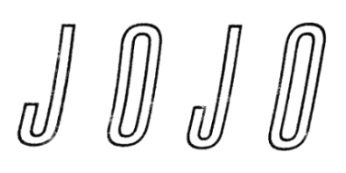 JOJO RELEASES good to know ACOUSTIC ALBUMWATCH THE NEW VIDEO FOR “THINK ABOUT YOU” (ACOUSTIC) HERERESCHEDULED TOUR DATES CONFIRMED FOR 2021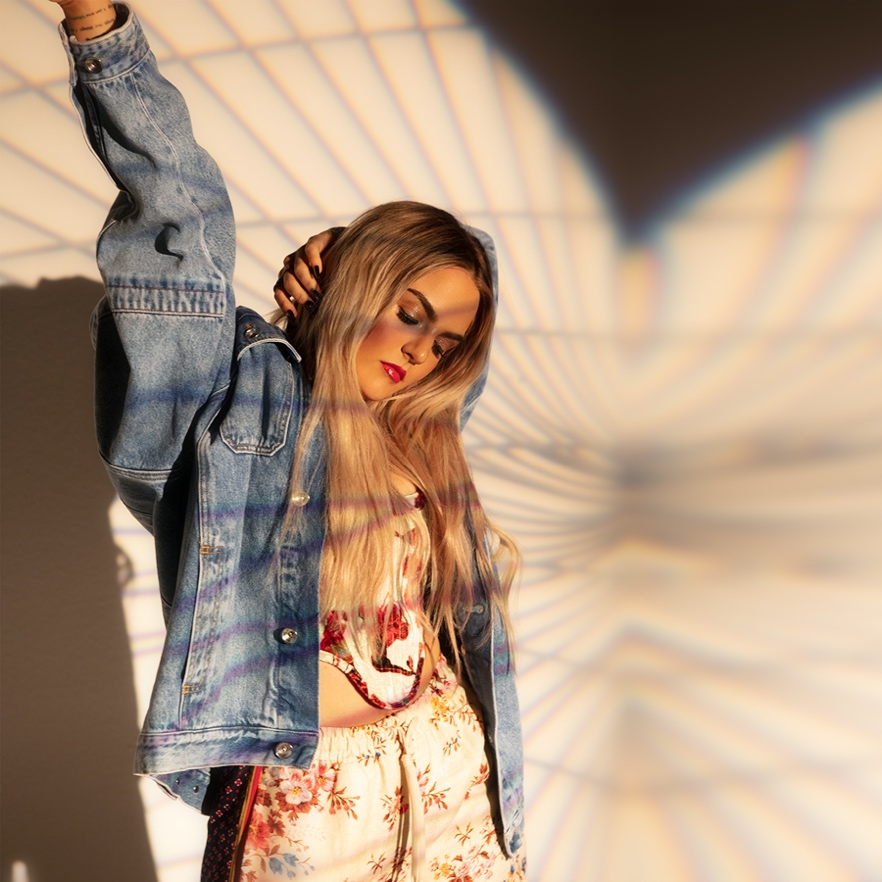 July 10, 2020 (Los Angeles, CA) – Today, JoJo drops good to know (Acoustic), featuring nine acoustic versions of tracks off her critically-acclaimed album good to know, out now on Clover Music/Warner Records. JoJo teamed up with longtime collaborators on the stripped-back record, including producer Lido [Halsey, Chance The Rapper]. In the new video for “Think About You” (Acoustic), which is also released today,  JoJo enlisted friend and director Zelda Williams, who previously created her stunning video for “Lonely Hearts.”Listen/Share good to know (Acoustic) HEREAdditionally, JoJo announces the rescheduled North American and UK/Europe dates for her upcoming good to know tour, now slated for 2021. All tickets will be honored for the new dates. If you are unable to attend the new date, ticket holders will be able to request a refund through point of purchase. See a full list of North American dates below, plus UK/Europe dates here.JoJo’s new album good to know – featuring empowering anthem “Man” and steamy collaboration “Comeback” (feat. Tory Lanez & 30 Roc) – made its debut at #1 on the Billboard R&B Albums Chart and has earned global accolades from the likes of Vulture, NPR, TIME, Variety, NYLON, Rolling Stone, and The FADER, with Associated Press proclaiming “good to know is more than good. It’s grand.” 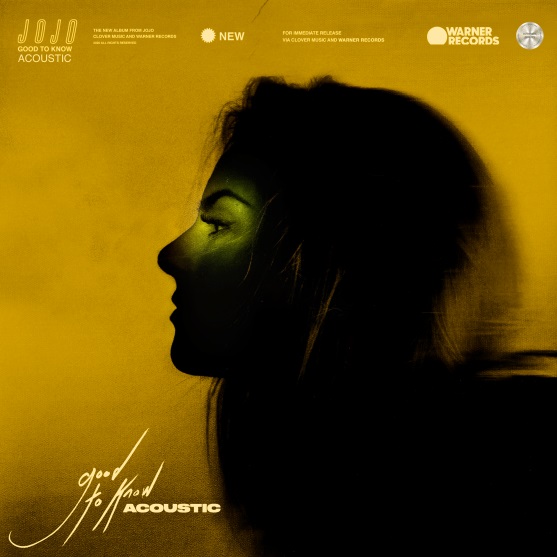 More about JoJoJoJo [born Joanna Levesque] is a chart-topping, award-winning singer, songwriter, and actress who, at 29 years old, is already a veteran of the music industry. At just 13, JoJo burst onto the scene with her self-title debut album, whose breakout smash “Leave (Get Out)” made her the youngest-ever solo artist to have a debut #1 single in the U.S. JoJo went on to sell over four million copies and became the singer’s first Platinum record, which she followed with a string of additional hits, including the Top 3 single “Too Little Too Late.” In 2016, following 10 years of legal battles with her former label that prevented her from releasing new music, JoJo returned with Mad Love. – debuting Top 10 on the Billboard Top 200. In 2018, JoJo re-recorded and re-released her first two albums (JoJo and The High Road) under her own label Clover Music. She has also recently collaborated with artists ranging from PJ Morton [on the GRAMMY Award-winning R&B hit “Say So”] and Jacob Collier [lending her vocal stylings to the jazzy “It Don’t Matter”] to Tank on “Somebody Else.”good to know Rescheduled Tour Dates April 2		Seattle, WA		The ShowboxApril 3		Portland, OR		Wonder BallroomApril 6		San Francisco, CA	RegencyApril 9		Los Angeles, CA		The NovoApril 10		Santa Ana, CA		The ObservatoryApril 12		San Diego, CA		House of BluesApril 13		Tucson, AZ		Rialto TheaterApril 15		Houston, TX		House of BluesApril 17		Dallas, TX		Canton HallApril 19		Nashville, TN		Cannery BallroomApril 20		Atlanta, GA		Variety PlayhouseApril 22		Carrboro, NC		Cat’s CradleApril 24		New York, NY		Terminal 5April 25		Silver Spring, MD	FillmoreApril 27		Boston, MA		RoyaleApril 28		Boston, MA		SinclairApril 30		New Haven, CT		College Street Music HallMay 1		Philadelphia, PA	Union Transfer 	May 3		Cleveland, OH		House of BluesMay 4		Cincinnati, OH		BogartsMay 6 		Detroit, MI		St. Andrews HallMay 8		Milwaukee, WI		The Rave	May 10		Chicago, IL		Vic TheaterMay 11		Minneapolis, MN	First Avenue###For further information, please contact Warner Records Publicity:National: Ceri Roberts Ceri.Roberts@warnerrecords.comTour/Regional: Patrice Compere Patrice.Compere@warnerrecords.comBio, Photos, & Additional Press Materials:press.warnerrecords.com/jojoFollow JoJo:Instagram | YouTube | Twitter | Facebook | Website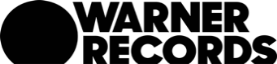 